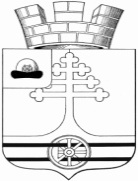 Совет депутатов муниципального образования – Тумское городское поселение Клепиковского муниципального района РЕШЕНИЯ 01 марта 2019 г.                                                                                  №8Об  отчете главы администрации муниципального образования – Тумское городское поселение Клепиковского муниципального района о результатах своей деятельности  и  деятельности  администрации муниципального образования – Тумское городское поселение Клепиковского муниципального района за 2018 год и задачах на 2019 годЗаслушав и обсудив представленный главой администрации муниципального образования – Тумское городское поселение Клепиковского муниципального район Лазаревым Виктором Михайловичем отчет о результатах своей деятельности и деятельности  администрации муниципального образования – Тумское городское поселение Клепиковского муниципального района  за 2018 год, в том числе о решении вопросов, поставленных   Советом депутатов муниципального образования – Тумское городское поселение Клепиковского муниципального района, в соответствии со статьями 35, 36 Федерального закона от 06.10.2003 № 131-ФЗ «Об общих принципах организации местного самоуправления в Российской Федерации», Совет депутатов муниципального образования – Тумское городское поселение Клепиковского муниципального района РЕШИЛ: 1. Признать деятельность главы администрации муниципального образования – Тумское городское поселение Клепиковского муниципального район Лазарева Виктора Михайловича и деятельность администрации муниципального образования – Тумское городское поселение Клепиковского муниципального района за 2018 год и задачах на 2019 год, в том числе по решению вопросов, поставленных Советом депутатов муниципального образования – Тумское городское поселение Клепиковского муниципального района удовлетворительной.2. Отметить в деятельности главы администрации муниципального образования – Тумское городское поселение Клепиковского муниципального район Лазарева Виктора Михайловича положительные результаты  по исполнению полномочий  по решению вопросов местного значения, социально-экономического развития территории Тумского городского поселения.3. Рекомендовать главе администрации муниципального образования – Тумское городское поселение Клепиковского муниципального район Лазареву Виктора Михайловича в ходе осуществления своей деятельности в 2019 году: продолжить работу по проведению работ по ремонту  дорог, работу по организации сбора и вывоза бытового мусора и других твердых коммунальных отходов по улицам р.п. Тума.4. Настоящее решение вступает в силу с момента его официального опубликования.5. Опубликовать настоящее Решение в информационном бюллетене нормативных правовых актов муниципального образования – Тумское городское поселение Клепиковского муниципального района.Председатель Совета депутатов,Глава муниципального образования- Тумское городское поселение Клепиковского муниципального района                                       В.В. ШатайкинОтчетглавы Администрации Тумского городского поселенияо проделанной    работе за 2018 годаи задачах на 2019 годУважаемые депутаты, жители поселения и наши гости!Сегодня мы собрались здесь все вместе для того, чтобы подвести итоги проделанной работы в ушедшем 2018 году и обсудить задачи на 2019 год.Отчеты - это не просто традиция, а жизненная необходимость, поскольку на них наглядно видно не только то, что уже сделано, но главное, что еще нужно сделать для наших жителей. Администрация поселения - это именно тот орган власти, который решает самые насущные, самые близкие и часто встречающиеся повседневные проблемы своих жителей. Главными задачами в работе Администрации поселения остается исполнение полномочий в соответствии со 131 (сто тридцать первым) Федеральным Законом «Об общих принципах организации местного самоуправления в Российской Федерации», Уставом поселения и другими Федеральными и областными и нормативно правовыми актами Совета депутатов.Это, прежде всего:• исполнение бюджета поселения;•обеспечение бесперебойной работы учреждений образования, культуры, здравоохранения;• благоустройство территории населенного пункта, развитие инфраструктуры, обеспечение жизнедеятельности поселения;• взаимодействие с предприятиями и организациями всех форм собственности с целью укрепления и развития экономики поселения.Для информирования населения о деятельности администрации поселения используется официальный сайт администрации, где размещаются нормативные документы, информация по благоустройству нашей территории и о всех мероприятиях, проводимых в поселении. Сайт администрации всегда поддерживается в актуальном состоянии. Для обнародования нормативных правовых актов используются информационные стенды.Деятельность Администрации городского поселенияПо регламенту администрация городского поселения выдает более 19 видов справок. За 2018 год гражданам выдано 4777 справки. Наибольший удельный вес занимают справки о составе семьи и лицах, зарегистрированных по месту жительства заявителя, которые используются для получения жилищно-коммунальных льгот, детских пособий, получения «материнского капитала».По запросам правоохранительных органов и других заинтересованных ведомств, выдано 47 характеристик.Нормативно-правовые актыЗа 2018 год Администрацией городского поселения было принято 233 постановлений, 127 распоряжений по личному составу, 77 распоряжений по основной деятельности. Поступило 83 обращений граждан, в том числе в письменном виде – 21, в ходе личного приема - 62. Проведено 18 заседаний Совета депутатов, на которых принято 69 Решений, на основании которых администрация поселения осуществляет свою основную деятельность.Социально-экономическое развитие поселенияЧисленность населения составляет 5842 человека – это жители нашего поселения, зарегистрированные и постоянно проживающие на 01.01.2019 года.Администрацией ведется исполнение отдельных государственных полномочий в части ведения воинского учета в соответствии с требованиями закона РФ «О воинской обязанности и военной службе» На воинском учете состоит 1366 человек, из них:58 – офицера;1210- сержантов, прапорщиков, мичманов, старшин, солдат и матросов;98 - граждан, подлежащих призыву на военную службу.Воинский учет граждан запаса и граждан, подлежащих призыву на военную службу, осуществлялся на основании плана на 2018 год, согласованного с военным комиссариатом по Клепиковскому району.Администрацией поселения ведется работа по актуализации базы данных земельных участков и домовладений (продолжить работу).Общая площадь земель муниципального образования городского поселения в административных границах составляет 1113,52 кв. км.В результате большой проделанной работы по сверке данных с данными росреестра и налоговой службы выявлено что некоторые земельные участки и домовладения не стоят на кадастровом учете, а, следовательно, и налог не платится.Население занимается ведением личного подсобного хозяйства на начало года в поселении 1949 хозяйств, в которых имеется КРС – 11 голов, овец и коз – 10 гол., птица всех видов – 159 голов, 2 - пчелосемьи.Социальная сфераВ течение 2018 года своевременно оказывались меры социальной поддержки льготных категорий населения, оформляли справки на субсидии, детские пособия, на получение дров и деловой древесины, компенсации на печное отопление льготной категории граждан. В поселении имеются следующие льготные категории граждан.Участников ВОВ – 3 чел.Тружеников тыла – 91 чел.Вдовы участников ВОВ – 26 чел.Исполнения бюджета за 2018 годГлавным финансовым инструментом для достижения стабильности социально-экономического развития поселения безусловно служит бюджет. Первой и основной составляющей развития поселения является обеспеченность финансами, для этого ежегодно формируется бюджет поселения. Формирование проводится в соответствии с Положением о бюджетном процессе поселения и Бюджетным кодексом РФ. Бюджет утверждается депутатами Совета депутатов поселения после проведения публичных слушаний. Исполнение бюджета поселения осуществляется в течение года, каждый квартал информация об исполнении бюджета размещается на официальном сайте. По итогам исполнения бюджета за 2018 год получены доходы в объеме 17 922 771,67 рублей, из которых 72,6 % составили налоговые поступления.Наиболее крупные источники собственных доходов – это налог на доходы физических лиц – 3 512 746,80 рублей, доход от уплаты акцизов – 2 558 553,43 рубля, налог на имущество физических лиц – 2 620 222,12 рублей, земельный налог с физических лиц -  2 552 102,03 рублей.Всего налоговых   доходов поступило 13 018 195,36 рублей, годовой уточненный план по налоговым доходам выполнен на 103,0 процента.Расходы бюджета поселения за 2018 год составили 17 924 272,85 рублей.Исполнение расходной части бюджета осуществлялось в соответствии со статьей 14  Федерального закона от 06.10.2003 года № 131-ФЗ «Об общих принципах организации местного самоуправления в Российской Федерации.По разделу «Общегосударственные вопросы» произведены расходы в общей сумме 5 628 171 ,22 рублей. Эти средства направлены на обеспечение деятельности аппарата администрации.	Для пополнения бюджета поселения проводилась работа по отработке недоимки по всем местным налогам. Проводились беседы при непосредственной помощи депутатов Совета депутатов с налогоплательщиками об обязательном погашении задолженности в кратчайшие сроки. Благоустройство поселенияНачиная разговор о благоустройстве территории городского поселения за отчетный период хочется сказать большое спасибо всем руководителям организаций и нашим жителям, которые приняли активное участие в благоустройстве поселения. В 2018 году наше поселение участвовало в реализации программы «Формирование современной городской среды» по восстановлению городского парка «Железнодорожник». Из областного бюджета получена субсидия 3,0 мл. рублей. Средства направлены на устройство входной группы, устройство ограждения, устройство дорожек с тротуарной плиткой, установлены парковые фонари, благоустроены газоны и клумба, высажены новые крупномерные деревья и кустарники, установлена современная система видеонаблюдения, появились в парке малые архитектурные формы, скамейки и силуэты сказочных персонажей.  С целью создания нормальных условий для организации здорового досуга в родном поселке в 2018 году на очередном заседании Совета депутатов нами было принято решение начать работы по благоустройству стадиона «Локомотив». При активном участии администрации, волонтеров, нами были опилены деревья, проведена очистка стадиона от сухостоя, выкорчеваны старые пни, устроен новый навес под сидячие места.Основной нашей целью является комплексное решение проблем благоустройства по улучшению санитарного состояния и эстетического вида территории поселения, озеленению и повышению комфортности проживания граждан. Любой человек, приезжающий в городское поселение, прежде всего обращает внимание на чистоту, порядок и архитектурный вид, казалось бы мы все любим свое поселение и хотим, чтобы в нем было лучше и чище, но, к сожалению, у каждого свое понятие на решения данного вопроса, и появляются в поселке несанкционированные свалки, на ликвидацию которых приходится тратить немалые средства. Кроме того, в 2018 году на мероприятия по благоустройству городского поселения было израсходовано – 3 624 753,72. рублей.Из них:- на уличное освещение и закупку электрооборудования – 1 048 416,29 рублей, с целью экономии электроэнергии на подстанциях установлены реле времени, время включения на которых будет меняться в зависимости от наступления темноты.- содержание и обустройство мест захоронения -100 000,00 рублей;-  прочие работы по благоустройству – 2 476 337,43 рублей, это мероприятия по уборке несанкционированных свалок, ремонт и устройство тротуаров, обрезка деревьев, окашивание территории, уборка центральных улиц, отлов безнадзорных животных, отделка сцены в городском парке, утилизация отходов, установка елки и художественное оформление территории перед Новым годом, вывоз снега. Контроль за соблюдением норм и требований в сфере экологии и благоустройства в поселении осуществляется административной комиссией городского поселения в соответствии с Правилами благоустройства территории Тумского городского поселения.Содержание и ремонт дорогОдним из важнейших вопросов поселения является дорожная деятельность.Всего протяженность дорог в поселении 48,4 км. В рамках муниципальной программы предусматривалось:1. Ремонт автомобильной дороги по ул. Урицкого. Всего денежных средств – 915 500,00 рублей:- областной бюджет – 800 000,00 рублей- местный бюджет – 115 500,00 рублей.В летнее время производится грейдерование, ямочный ремонт дорог с твердым покрытием.  В зимнее время года проводятся работы по уборке снега с дорог и тротуаров, вывоз снега, дороги с твердым покрытием обрабатываются пескосоляной смесью. В зимний период остро стоит вопрос по очистке дорог от снега. Ежегодно Администрация поселения заключает договора с организациями, имеющими специализированную технику. Уборка снега в поселении производится своевременно. Я обращаюсь ко всем гражданам быть терпимее в дни снегопадов, снегоочистительная техника одновременно не может работать на всех дорогах поселения одновременно. Всего за 2018 год на содержание и ремонт дорог расходы из всех источников составили – 3 830 343,99 рублей.        Водоснабжение и водоотведениеНевозможно обойти стороной вопрос обеспечения водой населения. В настоящее время система водоснабжения и водоотведения находится в собственности Клепиковского муниципального района, и обслуживается МКП "Клепиковское", все возникающие неисправности ими устраняются своевременно и перебоев с водой в поселении нет, за что хочется сказать им большое спасибо. В 2019 году планируется ремонт водопроводной сети по ул. Пушкина и ул. Чкалова, в настоящее время разработана проектно-сметная документация на эти работы, в перспективе есть желание закольцевать этот участок. КультураВажная роль отводится органами местного самоуправления в сфере культуры и организации досуга. Для обеспечения культурного обслуживания населения в городском поселении работает ДК «Юность», МКЦ и 2 библиотеки. Дом культуры в основу своей деятельности проводит работу с населением согласно утвержденному плану и в соответствии с Муниципальным заданием.Дом культуры проводит работу с различными социально-возрастными группами населения, основываясь на календаре государственных праздников и знаменательных дат, принятых в России. В годовой план работы включены также праздники областного и местного значения. В ноябре 2018 году закуплено сценическое оборудование. Основными задачами культуры было:- проведение мероприятий, направленных на осуществление культурного досуга, удовлетворение запросов различных социальных и возрастных групп населения;-сохранение и поддержка самодеятельного художественного творчества.- внедрение и развитие новых форм культурно-досуговой деятельности;- приобщение населения к ценностям культуры-организацию досуга ветеранов войны, участников трудового фронта и пожилых людей;-пропаганда здорового образа жизни среди молодежи; патриотическое воспитание.Для реализации намеченных целей учреждение осуществляло следующие виды деятельности: - подготовка и проведение вечеров, театрализованных представлений, танцевально-развлекательных, выставочных, концертных, игровых программ, вечеров отдыха, торжественных поздравлений, тематических праздников, конкурсов, спортивных мероприятий и других форм культурной деятельности.Сохранены традиции проведения народных массовых гуляний, праздники народного календаря, таких как «Масленица», День поселка, поздравление детей дошкольного возраста Дедом Морозом и Снегурочкой на дому. Работники ДК стараются проводить работу по сохранению и развитию народного творчества. Ими проводятся государственные праздники, воспитывающие патриотизм среди молодежи. Такие, как «День защитника Отечества», «День Победы», «День России», проводятся мемориальные акции. День Победы - главный праздник нашей страны. Традиционно в нашем поселении проходит цикл мероприятий, посвященных этой знаменательной дате. В их проведении активное участие принимает молодежь и школьники, прошедший год не стал исключением. Формы этих мероприятий были разнообразны: митинг, выставки детского рисунка, возложение венков к памятнику погибшим односельчанам. Волонтеры из школ посетили и поздравили на дому участников ВОВ, вдов и тружеников тыла.   Задачи работников учреждения культуры в работе с детьми и подростками – разбудить уважение к себе и другим, помочь им выбрать правильный путь будущей жизни, постараться оградить от влияния отрицательных факторов, помогая юным участникам выразить себя в творчестве, в общении. Культура и библиотеки финансируется из районного бюджета, так как согласно 131-ФЗ относится к полномочиям Клепиковского района, но обслуживает наших жителей. Сегодня библиотеки является информационным, культурно- просветительным, образовательным учреждением, организующим общественное пользование произведениями печатного издания. В библиотеке свободный доступ к информации, знаниям. В обслуживании граждан библиотека использует традиционные формы обслуживания. Библиотеки занимается краеведческой и просветительской деятельностью. Проводятся встречи различных возрастных групп населения, начиная от детей младшего и среднего возраста до встреч с ветеранами и тружениками тыла.Работа с детьми и молодежью, физическая культура и массовый спорт В поселении ведется работа с детьми и молодёжью. За отчетный период молодежь поселения принимала участие в   районных и поселковых спортивных мероприятиях. В летний период дети и молодежь с удовольствием играли на имеющихся спортивных площадках в футбол и волейбол. В зимнее время ежедневно имелась возможность поиграть в хоккей и просто прийти и покататься на коньках. Стало доброй традицией в поселении проводить дружеские встречи по хоккею среди жителей. Организатором и спонсором ледовых площадок стал местный предприниматель.ОбразованиеЭффективностью воспитательного процесса в школе является организация внешкольной деятельности учащихся. Классные руководители наших школ широко используют приемы воспитания, служат примером и образцом отношения к своим обязанностям, культуре внутренней и внешней, умеют организовать свой труд и труд учащихся. Классные руководители работали по следующим направлениям:Осуществление всеобуча;Организация классного коллектива;Организация общественно-полезного труда и внешкольные мероприятия;Нравственное воспитание;Патриотическое воспитание;Экологическое воспитание;Эстетическое воспитание;Профилактика правонарушений;Профилактика наркомании;Здоровый образ жизни;Антитеррор;Работа с трудными подростками;Работа с родителями.По итогам учебного года количество учащихся в общеобразовательных учреждениях -  850 человек, количество воспитанников дошкольных образовательных учреждений – 339 человек.Мне бы хотелось поблагодарить коллективы школ за содействие в благоустройстве территории нашего поселения, вы и учащиеся школ всегда самые активные участники субботников, экологических акций по посадке растений, ваш труд незаменим и очень для нас важен. Большое вам спасибо за оказание помощи в уборке территории. ЗдравоохранениеНа территории поселения в настоящее время работает Тумская РБ ГБУ РО «Клепиковская РБ».  В состав больницы входят:Круглосуточный стационар терапевтического отделения на 12 коекПоликлиника Дневной стационар педиатрического отделения на 6 коек Дневной стационар при поликлинике на 5 коекТерапевтическое разделяющаяся на поликлинику и стационар.Количество врачей- 18 человек, среднего медицинского персонала – 46.   Медицинским работником регулярно проводятся осмотры учащихся школы, делаются плановые прививки.С целью оказания специализированной медицинской помощи жителям нашего поселения, страдающим хронической почечной недостаточностью, в 2018 году организована работа по транспортировке больных для проведения амбулаторного гемодиализа, туда и обратно. Гражданская оборона и пожарная безопасностьВ 2018 году администрацией поселения большое внимание уделялось   мероприятиям по гражданской обороне и чрезвычайным ситуациям и обеспечение первичных мер пожарной безопасности. Работа по этим направлениям проводилась в соответствии с Федеральными Законами, Планом основных мероприятий городского поселения по вопросам ГО ЧС предупреждения и ликвидации чрезвычайных ситуаций, обеспечения пожарной безопасности на 2018 год.В целях профилактики и предупреждения гибели людей на пожарах работниками администрации проводились инструктажи населения с вручением   памяток по пропаганде противопожарных мероприятий. Проводились совместные рейды с пожарным инспектором в неблагополучные и многодетные семьи. Выполнялись  работы по опашке противопожарных полос. Для повышения эффективности работы по обеспечению антитеррористической и противопожарной безопасности жителей и объектов жизнеобеспечения предстоит:- продолжить разъяснительную работу с жителями поселения о необходимости сохранения бдительности с целью недопущения совершения чрезвычайных ситуаций.Всего за 2018 год расходы из всех источников составили – 328 360,70 рублей.        ПравопорядокЗначительно повысить уровень безопасности проживания жителей нашего поселения позволяет тесное взаимодействие участковых уполномоченных полиции с органами местного самоуправления. Сотрудники ОМВД принимают активное участие в охране общественного порядка и безопасности на различных мероприятиях, проводимых в поселении. На постоянной основе участковыми уполномоченными осуществляется профилактический обход административного участка, в ходе которого участковые лично знакомятся с гражданами ведется контроль за семьями, находящимися в социально - опасном положении. Уважаемые депутаты и жители, несмотря на ряд решенных вопросов, важными проблемами остаются дальнейшее развитие и благоустройство поселения.В планы на 2019 год входят:1. Продолжить работы по благоустройству стадиона, в планах строительство новой раздевалки для спортсменов, беговые дорожки и устройство спортивных площадок. 2. Завершить благоустройство парка «Железнодорожник».3. Обустройство сквера возле храма 4. Установка спортивной площадки в лесопарке5. Завершить благоустройство парка «Железнодорожник».6. Провести дальнейшую работу по максимальному привлечению доходов в бюджет поселения.7. Продолжить работы по благоустройству, озеленению, уличному освещению и поддержанию порядка на территории поселения в целом.8. Продолжить разъяснительную работу среди жителей поселения, и в первую очередь среди молодежи, по профилактике алкоголизма и наркомании.9. Реализовать комплекс мер, направленных на обеспечение противопожарной безопасности населения.10. Увеличить количество жителей, занимающихся физической культурой и спортом, особенно подростков и молодежи.11. Продолжить работу по вовлечению молодежи в социально полезную деятельность.12. Сделать так, чтобы каждый житель поселения мог получить необходимую помощь по обеспечению повседневных потребностей, пробудить инициативу населения в обустройстве своего места жительства, ведь именно от этого зависит качество жизни.Может не обо всех направлениях работы администрации я сегодня сказал в своем выступлении, постарался осветить наиболее значимые, но хочу с уверенностью сказать, что все эти достижения администрации в совокупности с совместными усилиями руководителей учреждений, расположенных на территории поселения, поддержкой со стороны депутатов Совета депутатов поселения, неравнодушных людей позволяют нашему городскому поселению достойно выглядеть на уровне других поселений района.Выражаю слова благодарности гражданам, которые оказывают содействие и помощь в проведении праздничных мероприятиях, депутатскому корпусу поселения, который активно участвует в решении важнейших вопросов поселения.Вам, уважаемые жители, большое спасибо за внимание, поддержку, которую вы оказываете Администрации городского поселения в решении многих проблем. Желаю всем вам крепкого здоровья, мира в семьях и на земле, стабильности, уверенности в завтрашнем дне, взаимопонимания, удачи и всего самого доброго!Доклад окончен. Благодарю за внимание.